St Mary’s Catholic School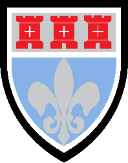 Year 11 into Year 12 Bridging WorkRecommended Reading List for Year 12HistoryTo prepare you for your Sixth Form studies, the reading list below includes a variety of books, articles and other material to read and use, to broaden your knowledge, and to enrich your understanding of History.Take some time over the summer to complete the reading below, using the tasks to help structure your reading.Read / WatchLink if this is available onlineTasks to complete Any additional notesChapter two of the full report.  (British unit)https://www.jrf.org.uk/report/one-hundred-years-poverty-and-policyhttps://www.jrf.org.uk/report/one-hundred-years-poverty-and-policyExplain what this tells you about life in Britain in the early 1900sWhat did Rowntree find?Who influenced Rowntree?Chapter five of the full report (British unit)https://www.jrf.org.uk/report/one-hundred-years-poverty-and-policyhttps://www.jrf.org.uk/report/one-hundred-years-poverty-and-policyHow did Poor relief originate?How much do you think policy towards the poor is going to change across our British study from 1906-1957?Read the foreword on perspectives on the welfare state  (British unit) https://link.springer.com/content/pdf/bfm%3A978-1-349-06939-2%2F1.pdfhttps://link.springer.com/content/pdf/bfm%3A978-1-349-06939-2%2F1.pdfWhat is a welfare state?What debate surrounds the British Welfare stateWhat was the blueprint for the Welfare state?Pg43-57 on liberal reforms (British unit)http://history-books.weebly.com/uploads/6/9/9/0/6990231/liberal_welfare_reforms_jr_hay_1.pdfhttp://history-books.weebly.com/uploads/6/9/9/0/6990231/liberal_welfare_reforms_jr_hay_1.pdfWhat were the first group of liberal measures introduced to build towards social reform?How might this have led to a welfare state?Introduction to Bismarck (Germany unit)https://www.reuters.com/article/germany-bismarck/germans-remain-split-on-bismarcks-legacy-200-years-after-birth-idUSKBN0MS51U20150401https://www.reuters.com/article/germany-bismarck/germans-remain-split-on-bismarcks-legacy-200-years-after-birth-idUSKBN0MS51U20150401Who is Bismarck?Why are people conflicted about him?What is your opinion on Bismarck so far?Bismarck and Socialism (Germany unit)https://www.smithsonianmag.com/history/bismarck-tried-end-socialisms-grip-offering-government-healthcare-180964064/https://www.smithsonianmag.com/history/bismarck-tried-end-socialisms-grip-offering-government-healthcare-180964064/What is socialism?What is Bismarck’s view?What do you think of Bismarck after reading this articleHas this altered your opinion on Bismarck at all?Bismarck and the First World War (Germany unit)https://www.theguardian.com/world/blog/2014/dec/31/bismarck-escaped-blame-first-world-warhttps://www.theguardian.com/world/blog/2014/dec/31/bismarck-escaped-blame-first-world-warDo you think Bismarck is to blame?Overall, how do you feel about Bismarck so far?